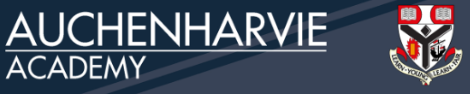 Parent/Carer consultation on the timing of Prelim Examinations for session 2022/23Each year i like to seek the views of pupils, staff and parents/carers on the timings of the prelims for the coming school session. The options are:1)Prelims before Xmas - normally the last week in November and the first two weeks in December OR
2) Prelims after Xmas - normally the three full weeks we have in school in January starting the week after we return from the holiday.There are very clear advantages to both.I would be grateful if you could take the time to complete this very short survey indicating your preference by Thursday 25th August. When i have the feedback from consultations with everyone i will communicate the outcome to all involved.
Thanks.
Calum JohnstonParent/Carer Name___________________________________________Pupil in S4/5/6________________________________________________Please select one of the following options indicating your preference for the timing of prelims.Prelims should take place BEFORE the Xmas break in late November and into December 2022 __________Prelims should take place AFTER the Xmas holidays in January 2023 _____________